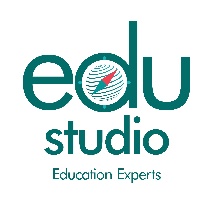 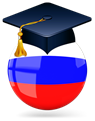 Предварительная программа тура “Санкт-Петербург для будущих абитуриентов”С 22 по 28 марта 2020 годаСтоимость программы 1200 долларов США плюс авиабилетВ стоимость включено: трансфер аэропорт-отель-аэропорт, проживание в отеле выбранной категории (с завтраком), экскурсии по программе, профориентационная программа (туры по университетам, сессия с приемной комиссией, встречи со студентами), посещение театра, 3-х разовое питание, единая транспортная карта* Это предварительная программа, ждем еще подтверждение от университетов. И готовы обсудить с Вами поход в театр.Все вопросы по телефону +7 777 777 2003, +7(727)356 65 00 EDUSTUDIO LPИщанова Айгуль Шокановна, Директор компанииТОО EDUSTUDIO LPУл. Манаса 32А, Бизнес-центр SAT, 4 этаж, офис 405, Алматы, 05000822.03ВсПрибытие группы. Рейс Air Astana KC153, прибытие в Аэропорт Пулково (Санкт-Петербург) в 10:40Обзорная экскурсия по городуТрансфер в отельМини-отель Галереяhttps://www.galerea-hotel.ru/photoУжин и пешеходная прогулка на Дворцовую площадь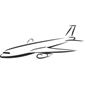 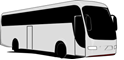 23.03ПнЗавтрак в отелеСанкт-Петербургский Государственный университетСанкт-Петербургский государственный университет промышленных технологий и дизайна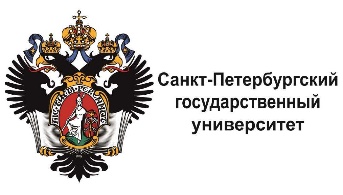 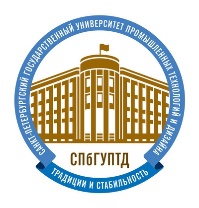 24.03ВтЗавтрак в отелеВысшая школа технологии и энергетикиКвест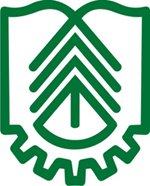 25.03СрЗавтрак в отеле1-й Медицинский университет имени ПавловаСанкт-Петербургский национальный исследовательский университетинформационных технологий, механики и оптики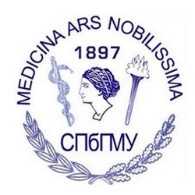 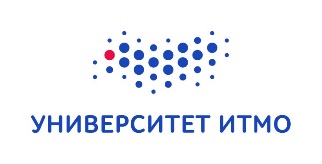 26.03ЧтЗавтрак в отелеГУАП САНКТ-ПЕТЕРБУРГСКИЙ ГОСУДАРСТВЕННЫЙ УНИВЕРСИТЕТ АЭРОКОСМИЧЕСКОГО ПРИБОРОСТРОЕНИЯЭкскурсия в Царское село, посещение Екатерининского  дворца и Янтарной комнаты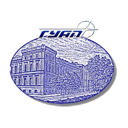 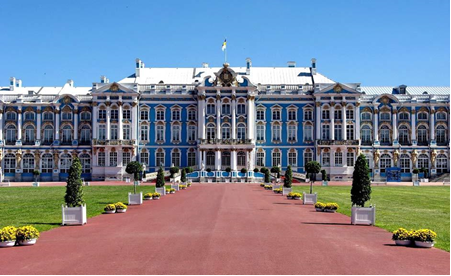 27.03ПтЗавтрак в отелеСПбГ Политехнический университет имени Петра Великого(мастер класс в FabLab)Поход в театр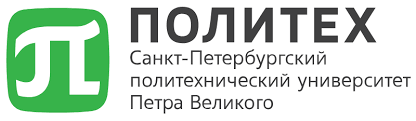 28.03СбЗавтрак в отелеЭкскурсия в государственный музей         «Эрмитаж»  ОбедТрансфер в аэропортРейс КС 136, вылет в 21.40, прибытие в Алматы 29 марта в 05.40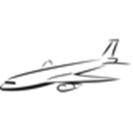 